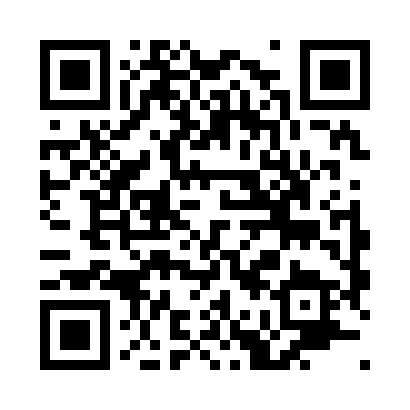 Prayer times for Bourn, Cambridgeshire, UKSat 1 Jun 2024 - Sun 30 Jun 2024High Latitude Method: Angle Based RulePrayer Calculation Method: Islamic Society of North AmericaAsar Calculation Method: HanafiPrayer times provided by https://www.salahtimes.comDateDayFajrSunriseDhuhrAsrMaghribIsha1Sat2:524:4512:586:329:1211:052Sun2:514:4412:586:339:1311:063Mon2:514:4312:596:349:1411:064Tue2:514:4312:596:349:1511:075Wed2:514:4212:596:359:1611:086Thu2:504:4112:596:369:1711:087Fri2:504:4112:596:369:1811:098Sat2:504:4012:596:379:1911:099Sun2:504:401:006:379:2011:1010Mon2:504:401:006:389:2011:1011Tue2:504:391:006:389:2111:1112Wed2:504:391:006:389:2211:1113Thu2:504:391:006:399:2211:1114Fri2:504:391:016:399:2311:1215Sat2:504:391:016:409:2311:1216Sun2:504:391:016:409:2411:1217Mon2:504:391:016:409:2411:1318Tue2:504:391:026:419:2511:1319Wed2:504:391:026:419:2511:1320Thu2:504:391:026:419:2511:1421Fri2:514:391:026:419:2511:1422Sat2:514:391:026:429:2511:1423Sun2:514:401:036:429:2611:1424Mon2:514:401:036:429:2611:1425Tue2:524:401:036:429:2611:1426Wed2:524:411:036:429:2511:1427Thu2:524:411:036:429:2511:1428Fri2:534:421:046:429:2511:1429Sat2:534:431:046:429:2511:1430Sun2:544:431:046:429:2511:14